DUIDELIJKHEID OVER TELEFONISCHE TOLKDIENSTENVoor huisartsenzorg medewerkers  wordt de  ”tolkentelefoon” vergoed door het achterstands-fonds. Zuid West Nederland. Zij vergoed telefonische tolken alleen via Global Talk (voorheen TVCN)De tolkentelefoon is al 44 jaar een begrip en alle tijdelijke regelingen zijn voorbij en mag u vergeten !!Behalve bij vluchtelingen of asiel- zoekers met ‘n COA zorgnummer worden een ad-hoc telefonische tolk en een ad-hoc conference call helemaal betaald. Reserveren vooraf kost extra en wordt niet vergoed en is niet nodig.Bij een conference call belt u de patiënt in een drie gesprek vanuit uw praktijk met een tolk op de lijn. Tot maximaal 5 deelnemers.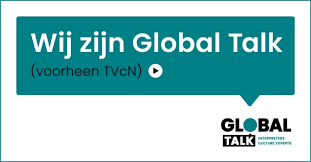 Voor vluchtelingen en asielzoekers in een opvang centrum wordt de tolk vergoed door het ministerie Min. van VWS. Middels het COA-zorgnummer te vinden op de individuele zorgpas van de asielzoeker. Deze regeling geldt alleen als een er AZC in uw werkgebied is  gevestigd of bij huisartsenpost.U kunt hetzelfde telefoonnummer draaien en verder goed luisteren naar de instructies. U wordt dan bij optie 1 verbonden met LIVEWORDS .Inschakelen TolkStap 1 -> 	Bel Global Talk (TVCN)                 088 -255 52 22Stap 2  -> Toets u klantcode inSluit af met #.Stap 3  ->	Toets bij spoed 9  Toets bij coa-zorgnr. 1 Toets bij overig 2 U krijgt een medewerker aan de lijn die vraagt naar de gewenste taal en de te verwachtte tijdsduur van de tolkdienst. Dan worden de voorletters en achternaam van de huisarts gevraagd en de postcode en huisnummer van de praktijk.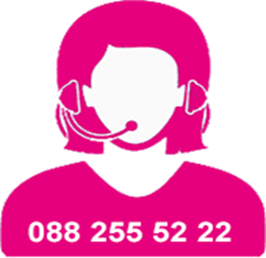 Als zorgconsulenten krijgen we steeds vaker aanvragen voor ondersteuning van patiënten uit Oost Europa en Afrika m.n. EritreaWij hebben goede ervaringen met het gebruik van de tolkdiensten en zijn enthousiast over efficiëntie van de conference call.Coördinator Ine Bertens  of een collega kan in uw  praktijk en aan het team een korte demonstratie verzorgen. Hebt u vragen over de klantcode, voorlichtingsmateriaal of ander? Wij ondersteunen u graag.Zorgconsulenten huisartsen Brabant.  Ine Bertens  06 23 18 57 29  www.zchbrabant.nl